ضوابط جایزه سالانه فیزیک بهداشت سیمین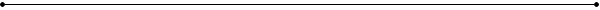 جایزه ی سالانه ی فیزیک بهداشت سیمین به منظور پیشرفت و تشویق دانشجویان رشته های مرتبط با پرتوها (مهندسی هسته ای، فیزیک پزشکی، فیزیک هسته ای، رادیولوژی، رادیوبیولوژی، مهندسی بهداشت محیط، مهندسی بهداشت حرفه ای و سایر رشته ها)،  با ضوابط زیر در نظر گرفته شده است.هیئت امناء جایزه ی سالانه ی فیزیک بهداشت سیمینسرکار خانم مهندس سیمین مهدی زاده یا نماینده ی قانونی ویرئیس مرکز تحقیقات تابش دانشگاه شیرازرئیس انجمن حفاظت در برابر اشعه ایرانوظایف هیئت امناءانتخاب هیئت داوران سالانهنظارت بر روند کلی امور جایزه تعیین مبلغ سالانه جایزههیئت داوراندو نفر از اعضاء شورای پژوهشی مرکز تحقیقات تابش شامل رئیس مرکز و یکی از اعضاء شوراسه نفر معرفی شده از سوی انجمن حفاظت در برابر اشعه ایران معیارهای انتخاب پژوهش برترهم راستا بودن با اولویت های پژوهشی مورد نیاز کشور ایران در زمینه ی حفاظت در برابر اشعهنوآوری در موضوع یا روش اجراکاربردی بودن تحقیقبه کار بردن روش های علمی در اجرای طرحارائه ی نتایج تحقیق به صورت مقاله یا ثبت اختراعدر زمان اجرای طرح، مجری می بایست دانشجوی کارشناسی ارشد یا دکتری بوده و سن وی کمتر از 35 سال باشد.در مقالات یا اختراع ثبت شده باید دانشجو نفر اصلی باشد. (در این موارد اول بودن نام استاد راهنما مشکل ندارد)زمان بندی انتخاب پژوهش برتر نامزد دریافت جایزه باید تا قبل از 31 فروردین هر سال مدارک خود را به آدرس بخش تحقیقات تابش دانشگاه شیرازارسال نماید.یک هفته پس از  دریافت و بررسی مدارک، کامل بودن آن به اطلاع متقاضی و کمیته ی انتخاب کننده خواهد رسید.هیات داوران در هفته ی دوم اردیبهشت ماه، پژوهش برتر را از بین پژوهش های ارسالی انتخاب خواهند نمود.زمان اهداء جایزه جایزه ی فیزیک بهداشت سیمین در یک کنفرانس علمی مرتبط با حفاظت در برابر اشعه ، با نظر انجمن حفاظت در برابر اشعه و موافقت مرکز تحقیقات تابش دانشگاه شیراز اهداء خواهد شد. مدارک لازم گزارش نهائی پژوهش انجام شدهمقالات ارائه شده از نتایج تحقیق در صورت وجودسند ثبت اختراع در صورت وجودکپی کارت ملیکپی کارت دانشجوئیگواهی اشتغال به تحصیلتائیدیه استاد راهنمای پژوهشفرم تکمیل شده شماره 1مبلغ جایزههر ساله در زمان ارائه ی فراخوان که در ابتدای تابستان هر سال منتشر می شود، مبلغ جایزه ی سال آینده تعیین می گردد.فرم شماره 1متقاضی جایزه ی فیزیک بهداشت می بایست فرم زیر را تکمیل و همراه با سایر مدارک لازم ارسال نماید.مشخصات فردی مشخصات دانشجوئیمشخصات استاد راهنمامشخصات طرح4-1-  مشخصات مقالات چاپ شده پژوهش4-2-  چکیده ی پژوهش لطفا چکیده ی فارسی و انگلیسی پژوهش را در این قسمت وارد نمائید (حداکثر 450 کلمه)نام و نام خانوادگی:نام و نام خانوادگی:نام پدر:نام پدر:تاریخ تولد:تاریخ تولد:کد ملی:کد ملی:تلفن ثابت:تلفن همراه: تلفن همراه: ایمیل: رشته تحصیلی:مقطع تحصیلی  :   کارشناسی ارشد    دکتریشماره دانشجوئی:دانشگاه :نام و نام خانوادگینام و نام خانوادگیدانشگاه محل خدمت دانشگاه محل خدمت مرتبه علمی: مربی     استادیار      دانشیار        استادمرتبه علمی: مربی     استادیار      دانشیار        استادمرتبه علمی: مربی     استادیار      دانشیار        استادمرتبه علمی: مربی     استادیار      دانشیار        استادتلفن ثابت:تلفن همراه: تلفن همراه: ایمیل: عنوان پژوهش:نوع پژوهش:تحقیقاتی    کاربردیتولیدات علمی حاصل از پژوهش:ثبت اختراع مقاله علمی پژوهشی مقاله ISIتعداد مقالات منتشر شده از پژوهش:عنوان مقالهاسامی نویسندگان نام نشریهچکیده فارسی:کلمات کلیدی:English        abstractKey words: